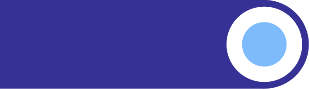 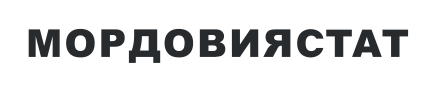 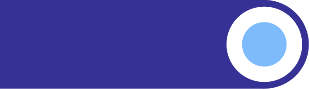 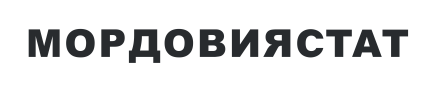 СРЕДНИЕ ПОТРЕБИТЕЛЬСКИЕ ЦЕНЫ НА ТОВАРЫ И УСЛУГИ, НАБЛЮДАЕМЫЕ В РАМКАХ ЕЖЕНЕДЕЛЬНОГО МОНИТОРИНГА ЦЕН, В РЕСПУБЛИКЕ МОРДОВИЯНА 01 АПРЕЛЯ 2024 ГОДАНаименование товара (услуги)средние цены, рублейиндексы потребительских цен, в % к предыдущей регистрацииГовядина (кроме бескостного мяса), кг496,94100,32Свинина (кроме бескостного мяса), кг305,96100,21Баранина (кроме бескостного мяса), кг649,39100,00Куры охлажденные и мороженые, кг180,1299,93Сосиски, сардельки, кг391,8299,92Колбаса полукопченая и варено-копченая, кг521,0498,98Колбаса вареная, кг415,29100,42Консервы мясные для детского питания, кг1108,90100,00Рыба мороженая неразделанная, кг206,71100,18Масло сливочное, кг717,2899,88Масло подсолнечное, л111,8699,29Маргарин, кг214,7699,27Молоко питьевое цельное пастеризованное 2,5-3,2% жирности, л64,8399,94Молоко питьевое цельное стерилизованное 2,5-3,2% жирности, л82,80100,32Сметана, кг234,9199,66Творог, кг349,5699,30Смеси сухие молочные для детского питания, кг1125,4899,88Сыры твердые, полутвердые и мягкие, кг639,99100,06Консервы овощные для детского питания, кг564,96100,27Консервы фруктово-ягодные для детского питания, кг490,7899,58Яйца куриные, 10 шт,94,6798,84Сахар-песок, кг65,09100,70Печенье, кг217,76100,54Чай черный байховый, кг994,9099,44Соль поваренная пищевая, кг14,92101,69Мука пшеничная, кг41,17100,34Хлеб из ржаной муки и из смеси муки ржаной и пшеничной, кг55,88100,00Хлеб и булочные изделия из пшеничной муки различных сортов, кг71,27100,00Рис шлифованный, кг106,95100,20Пшено, кг45,21100,43Крупа гречневая-ядрица, кг57,52100,53Вермишель, кг72,50100,78Макаронные изделия из пшеничной муки высшего сорта, кг67,49101,13Картофель, кг22,3099,76Капуста белокочанная свежая, кг33,5397,40Лук репчатый, кг32,5297,35Свёкла столовая, кг34,01100,13Морковь, кг37,99100,54Огурцы свежие, кг172,8999,94Помидоры свежие, кг226,66101,55Яблоки, кг115,28101,32Бананы, кг143,99100,37Водка, л633,56100,03Обед в столовой, кафе, закусочной (кроме столовой в организации), на 1 человека341,70100,00Брюки для детей школьного возраста из джинсовой ткани, шт,1708,38100,00Пеленки для новорожденных, шт,225,5399,46Наименование товара (услуги)средние цены, рублейиндексы потребительских цен, в % к предыдущей регистрацииКостюм спортивный для детей школьного возраста, шт,2228,14100,00Майка, футболка мужская бельевая, шт,433,46100,85Футболка детская, шт,418,45100,00Носки мужские, пара105,14100,83Колготки женские эластичные, шт,258,05100,38Кроссовые туфли для детей, пара1616,77100,00Кроссовые туфли для взрослых, пара3111,42100,00Мыло хозяйственное, 200 г54,29101,02Порошок стиральный, кг174,6598,12Мыло туалетное, 100 г50,08100,91Шампунь, 250 мл174,0799,50Паста зубная, 100 г (100 мл)142,41100,00Щетка зубная, шт,101,7199,47Сигареты с фильтром, пачка178,26100,66Спички, коробок3,03101,67Электропылесос напольный, шт,9137,52100,19Бумага туалетная, рулон20,11100,00Прокладки женские гигиенические, 10 шт,115,5799,25Подгузники детские бумажные, 10 шт,193,06100,75Телевизор, шт,32734,57101,41Смартфон, шт,13821,75101,30Доска обрезная, м316971,62100,91Плиты древесностружечные, ориентированно-стружечные, м2305,39101,40Легковой автомобиль отечественный новый, шт,1153212,80100,72Легковой автомобиль иностранной марки новый, шт,2280050,87100,00Дизельное топливо, л61,08100,00Бензин автомобильный52,30100,00Бензин автомобильный марки АИ-92, л49,49100,00Бензин автомобильный марки АИ-95, л53,94100,00Бензин автомобильный марки АИ-98 и выше, л66,13100,00Метамизол натрия (Анальгин отечественный), 500 мг, 10 таблеток28,9198,90Комбинированные анальгетики, 10 таблеток141,9898,69Нимесулид, 100 мг, 10 таблеток125,03100,61Корвалол, 25 мл44,06100,38Левомеколь, мазь, 40 г207,3597,62Валидол, 60 мг, 10 таблеток43,8199,81Аллохол, 50 таблеток105,5999,08Ренгалин, 20 таблеток310,69100,35Эргоферон, 20 таблеток535,55102,35Поливитамины, 10 шт,104,84103,22Сухие корма для домашних животных, кг328,16100,70Ремонт телевизоров, один вид работ1947,26100,00Мойка легкового автомобиля, услуга553,65102,31Стрижка модельная в женском зале, стрижка603,95100,00Стрижка модельная в мужском зале, стрижка444,37100,00Проезд в городском автобусе, поездка28,09100,00Проезд в троллейбусе, поездка26,50100,00Полет в салоне экономического класса самолета, в расчете на 1000 км пути6117,02104,14Плата за жилье в домах государственного и муниципального жилищных фондов, м2 общей площади30,20100,00Отопление, м2 общей площади52,91100,00Отопление, Гкал2341,69100,00Водоснабжение холодное и водоотведение, месяц с человека320,61100,00Водоснабжение холодное, м331,31100,00Водоотведение, м320,48100,00Водоснабжение горячее, месяц с человека554,38100,00Водоснабжение горячее, м3173,79100,00Услуги по снабжению электроэнергией426,11100,00Наименование товара (услуги)средние цены, рублейиндексы потребительских цен, в % к предыдущей регистрацииПроживание в гостинице 1* или в мотеле, сутки с человека1032,28100,00Проживание в гостинице 2*, сутки с человека1212,31100,00Проживание в гостинице 3*, сутки с человека1811,64100,00Проживание в гостинице 4*-5*, сутки с человека2842,90102,01Проживание в хостеле, сутки с человека792,46100,00Санаторий, день2991,23100,00Дом отдыха, пансионат, день1834,91100,00